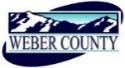 'PUBLIC NOTICE is hereby given that the Board of Commissioners of Weber County, Utah will hold a regular commission meeting in the Commission Chambers of the Weber Center, 2380 Washington Boulevard, Ogden, Utah, commencing at 10:00 a.m. on Tuesday, the 24th day of April, 2018.The agenda for the meeting consists of the following: A.	Welcome – Commissioner HarveyB. 	Invocation –C.	Pledge of Allegiance – Holin WilbanksD.	Thought of the Day – Commissioner HarveyE.	Presentation	Presentation of the preliminary 2017 and 1st quarter 2018 financial report.	Presenter: Scott ParkeF.	Consent Items 1.	Request for approval of warrants #1408-1421 and #427525-427677 in the amount of $2,113,792.08.	2.	Request for approval of purchase orders in the amount of $467,052.55.	3.	Request for approval of the minutes for the meeting held on April 17, 2018.4.	Request for approval of an extension on an agreement by and between Weber County and Triple H Construction for the removal of the sediment from the Weber River.5.	Request for approval of RAMP contracts for previously approved RAMP grants. 6.	Request for approval of a ratification of Change Order #09 on an Interlocal Cooperation Agreement by and between Weber County and the State of Utah for the Depot Drive construction project7.	Request for approval of a Retirement Agreements by and between Weber County and the following:							Patricia Rhodes						Kevin BurnsG. 	Action Items1.	Request for discussion and/or action on a resolution of the County Commissioners of Weber County regarding Regional Economic Development Structures.	Presenter: Theresa Foxley and Michael Flynn, EDCUtah	2.	Request for approval of a contract by and between Weber County and Barrow Land and Livestock, LLC, a Utah Limited Liability Company for a subdivision improvement guarantee agreement for the Vaquero Village Cluster Subdivision.		Presenter: Ronda Kippen		3.	Request for approval of a Lease Agreement by and between Weber County and Wheeler Cat for a CAT Backhoe lease (State Contract MA2561) to work on Weber County roads and storm drains.	Presenter: Scott Storey4.	Request for approval of a resolution of the County Commissioners of Weber County approving the 2018 Municipal Wastewater Planning Program Annual Report.	Presenter: Chad Meyerhoffer5.	Request for approval of contracts by and between Weber County and the following, for the	Annie Get Your Gun Production Team:					Kaylee Orr-Stage Manager					Kelly Richardson-Choreographer					Derek Myler-Music Director					Taylor Knuth-Company Manager					Cheryl Jameson-Properties Designer					Liz Smith-Director					Mark Rencher-Lighting Designer						Joanne Hatch-Costume Designer	Presenter: Kassi BybeeH.	Public Hearing		1.	Request for a motion to adjourn public meeting and convene public hearing. 2.	Public hearing regarding amendments to the operating budget of Weber County for the 2018 calendar year.3.	Request for a motion to adjourn public hearing and reconvene public meeting.4.	Action on public hearing.H2-Request for approval of a resolution of the County Commissioners of Weber County amending the 2018 Weber County Operating and Capital Budgets.		Presenter: Scott ParkeI.	Public Comments (Please limit comments to three minutes)	J.           AdjournCERTIFICATE OF POSTINGThe undersigned duly appointed Administrative Assistant in the County Commission Office does hereby certify that the about Notice and Agenda were posted as required by law this 23rd day of April 2018.							_____________________________________________							Shelly Halacy In compliance with the Americans with Disabilities Act, persons needing auxiliary services for these meetings should call the Weber County Commission Office at 801-399-8406 at least 24 hours prior to the meeting. This meeting is streamed live. To see attached documents online click on highlighted words at: www.co.weber.ut.us/Agenda/index.php   